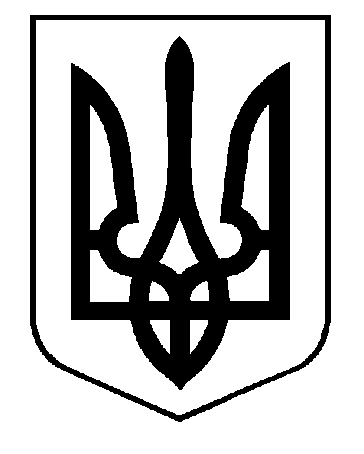 УКРАЇНАВИКОНАВЧИЙ КОМІТЕТСАФ’ЯНІВСЬКОЇ СІЛЬСЬКОЇ РАДИ ІЗМАЇЛЬСЬКОГО РАЙОНУ ОДЕСЬКОЇ ОБЛАСТІРІШЕННЯ17 листопада 2021 року									 № 185Про присвоєння адреси об’єкту нерухомості –нежитловому будинкупо вул. Толбухіна,1 у с. Матроска	Відповідно до ст.ст. 31, 37 Закону України «Про місцеве самоврядування в Україні»,ст. 263Закону України «Про регулювання містобудівної діяльності»; Постанови Кабінету Міністрів України від 07.07.2021р. № 690 «Про затвердження Порядку присвоєння адрес об’єктам будівництва, об’єктам нерухомого майна», розглянувши заяву Коржевського Романа Павловича про присвоєння адреси об’єкту нерухомості – нежитловому будинку в селі Матроска Ізмаїльського району Одеської області по вул. Толбухіна,1, договір купівлі-продажу, договір про поділ,виконавчий комітет Саф’янівської сільської ради Ізмаїльського району Одеської областіВИРІШИВ:Присвоїти об’єкту нерухомості, який складається з: літера Б– нежитлова будівля, загальною площею 354,6 кв.м.; літера Д – нежитлова будівля, загальною площею 152,6 кв.м.;літера Е – нежитлова будівля, загальною площею 534,7 кв.м.;літера Ж – вбиральня, № 1-3 надвірні споруди, наступну адресу – с. Матроска, Ізмаїльського району Одеської області, вул. Толбухіна,1.Зобов’язати громадянина Коржевського Романа Павловича оформити документацію згідно діючого законодавства та протягом 30 днів встановити адресну табличку на об’єкт нерухомого майна.В.о. завідувача сектору містобудування та архітектури Саф’янівської сільської ради Ізмаїльського району Одеської області забезпечити внесення відомостей протягом 5 робочих днів з дати видання рішення про присвоєння адреси об’єкту нерухомості в Єдину державну електронну систему в сфері будівництва.Контроль за виконанням даного рішення покласти на  керуючого справами Саф’янівської сільської ради Суддю Вячеслава МихайловичаСаф’янівський сільський голова				Наталія ТОДОРОВА